ĐẠI HỌC QUỐC GIA HÀ NỘITRƯỜNG ĐẠI HỌC CÔNG NGHỆPHẠM THANH ĐẠINGHIÊN CỨU SỰ HÌNH THÀNH CỦA CÁC PHA DỊ THƯỜNG CỦA HỆ BOSON KÍCH THƯỚC NANO BẰNG PHƯƠNG PHÁP MONTECARLO LƯỢNG TỬLUẬN VĂN THẠC SĨ VẬT LIỆU VÀ LINH KIỆN NANOHÀ NỘI  1-2016BẢNG CHỮ CÁI VIẾT TẮTDANH MỤC HÌNHHình 2.1: Giản đồ pha của He4 ở nhiệt độ và áp suất thấp.	3Hình 2.2. Mô hình của mạng quang(a) Mô hình mạng tinh thể thực (b)	4Hình 2.3. Các kiểu mạng quang cơ bản 1,2,3 chiều	4Hình 2.4.Trạng thái  điện môi Mott	5Hình 3.1. Giản đồ mô tả hai số hạng động năng và thế năng trong mô hình bose-hubbard.	7Hình 3.2. Trạng thái siêu chảy (a) và Mott insulator (b)	7Hình 3.3. Trạng thái siêu chảy (a) chuyển thành trạng thái Mott insulator (b)	8Hình 3.4. Mô hình mạng và các tương tác trong mô hình Hardcore Boson	8Hình 4.1. Sơ đồ năng lượng trong mô hình hệ hai mức năng lượng	9Hình 4.3. Cấu trúc khi có trường ngoài trong mạng vuông	10Hình 4.4. Giản đồ mô tả WA- LOWA	11Hình 5.1. Giản đồ pha của mô Bose-Hubbard.	12Hình 5.2.  Mật độ hạt phụ thuộc vào thế hóa 	13Hình 5.3. Mật độ siêu rắn  ở phần trên của đồ thị và chỉ số cấu trúc tĩnh theo mật độ hạt ở phía dưới của đồ thị.	13Hình 5.4. Mật độ siêu chảy và chỉ số cấu trúc theo nghịch đảo kích thước mạng tại mật độ hạt .	14Hình 5.5 . Mật độ siêu chảy ở phần trên của đồ thị và chỉ số cấu trúc ở phần dưới của đồ thị .	14Hình 5.6. Mật độ hạt  theo thế hóa	15Hình 5.7.Sự phụ thuộc của mật độ hạt vào thế hóa khi có trường ngoài .	15Hình 5.8. Mối liên hệ giữa mật độ và thế hóa  khi có trường ngoài và thể thế năng giữa hai hạt lân cận gần nhất  V1= 6.	16Hình 5.9. Giản đồ pha tại trạng thái cơ bản	16Hình 5.10. Mật độ siêu chảy và chỉ số cấu trúc tĩnh theo mật độ hạt khi có trường ngoài	17MỤC LỤCMỞ ĐẦUVới mong muốn nghiên cứu về pha dị thường trong các hệ boson tương quan mạnh chúng tôi đã chọn đề tài của khóa luận này là : ”Nghiên cứu sự hình thành các pha dị thường của hệ boson kích thước nano bằng phương pháp Monte Carlo lượng tử.”.Mục tiêu của khóa luậnSử dụng phương pháp Monte Carlo lượng tử sử dụng thuật toán Sâu áp dụng vào mô hình Bose-Hubbard để nghiên cứu hệ Boson mạng tương quan mạnh ở nhiệt độ thấp và kích thước lớn khi có trường ngoài.. Thay đổi mật độ hạt và vẽ giản đồ pha tại các mật độ khác nhau để tìm ra pha rắn và pha lỏng đặc trưng của hệ nhằm kiểm nghiệm lại các kết quả đã biết trong trường hợp không có trường ngoài và nghiên cứu sự xuất hiện của các pha mới khi có mặt trường ngoài. Tìm kiếm pha siêu rắn bằng cách thay đổi cường độ của trường ngoài và tương tác của các lân cận gần nhất. Xác định điều kiện để có pha siêu rắn bằng cách sử dụng tham số trật tự đặc trưng cho pha siêu rắn và khả năng kiểm nghiệm thực nghiệm trên các hệ He4 và mạng quang... CHƯƠNG I. TỔNG QUAN	Năm 1937 tính chất  siêu chảy của He4 (một loại hạt boson) lần đầu tiên được biết đến nhờ phát hiện của nhà Vật lý người Nga Pyotr Kapitza.		Phải đến năm 2004, một cuộc bùng nổ trong nghiên cứu pha siêu rắn xảy ra ngay sau khi  E.Kim và W.Chan công bố đã thành công trong việc quan sát thực nghiệm thấy pha siêu rắn.	Trong khóa luận này, chúng tôi sử dụng phương pháp tính toán Monte Carlo lượng tử để khảo sát ảnh hưởng của các tham số vật lý của hệ.             Trong luận văn đã chứng minh được sự tồn tại của  pha siêu rắn khi tăng cường độ của trường ngoài đến một giá trị tới hạn trong mô hình tương tác gần nhất Bose-Hubbard. Đáng chú ý, pha siêu rắn này không xuất hiện trong mô Bose-Hubbard thông thường, tức là không có mặt trường ngoài. CHƯƠNG 2. CÁC PHA ĐẶC TRƯNG CỦA HỆ BOSON Ở NHIỆT ĐỘ THẤP2.1. Các pha của He4 ở nhiệt độ thấpHe4 sẽ giữ ở pha siêu chảy ở nhiệt độ thấp, áp suất thấp.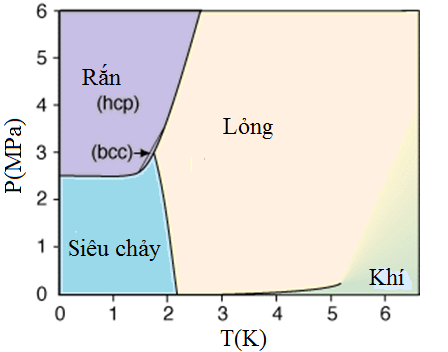 Hình 2.1: Giản đồ pha của He4ở nhiệt độ và áp suất thấp.2.2. Các pha của nguyên tử siêu lạnh trong boson trong mạng quang2.2.1. Mạng quang học	Mạng quang là một mô hình mạng nhân tạo, được hình thành từ sự giao thoa các chùm tia laser đơn sắc cùng tần số chiếu ngược chiều nhau, tạo ra một mô hình không gian có cấu trúc giống như mạng tinh thể. .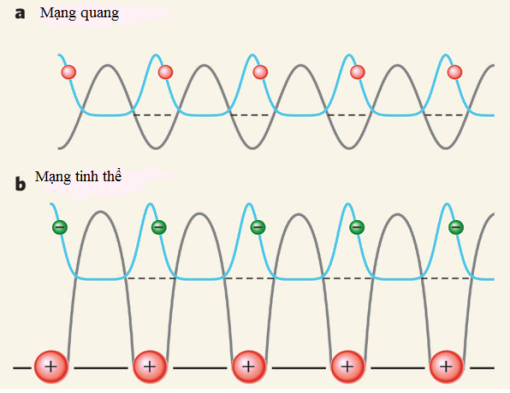 Hình 2.2. Mô hình của mạng quang(a) Mô hình mạng tinh thể thực (b)Dạng hình học mạng quang học: 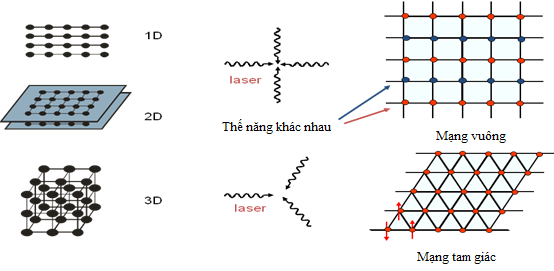 Hình 2.3:Các kiểu mạng quang cơ bản 1,2,3 chiều2.2.2.Pha điện môi Mott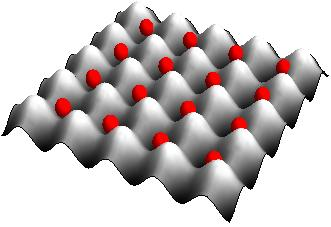 Hình 2.4.Trạng thái  điện môi Mott2.2.3.Pha siêu rắn2.2.3.1. Tham số trật tự trong pha rắnĐể đặc trưng cho vị trí nút mạng trong tinh thể người ta sử dụng giá trị trung bình của hàm mật độ định xứ của các hạt  trong không gian 2.2.3.2. Tham số trật tự trong pha siêu chảyTrong đó  và  tương ứng là mật độ định xứ trung bình đặc trưng cho pha siêu chảy và pha lỏng thông thường. 2.2.3.3. Tham số trật tự trong pha siêu rắnÝ tưởng về một pha chứa đồng thời cả hai trật tự trái ngược nhau dẫn đến khái niệm về pha siêu rắn, ở đó có sự tồn tại đồng thời trật tự đường chéo DLRO và trật tự ngoài đường chéo ODLRO. CHƯƠNG 3: MÔ HÌNH BOSE-HUBBARD3.1. Mô hình bose-hubbard	Mô hình Bose Hubbard là mô hình đơn giản nhất được sử dụng để biểu diễn tương tác của các hạt boson. Hamiltonian  được biểu diễn dưới dạng :  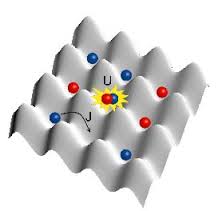 Hình 3.1 Giản đồ mô tả mô hình bose-hubbard.	3.2.Đặc trưng Vật lý của mô hình Bose Hubbard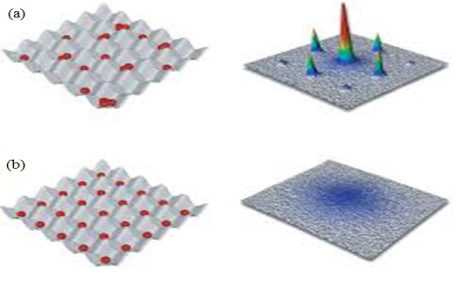 Hình 3.2. Trạng thái siêu chảy (a) và Mott insulator (b) trong mô hình Bose Hubbard hai chiều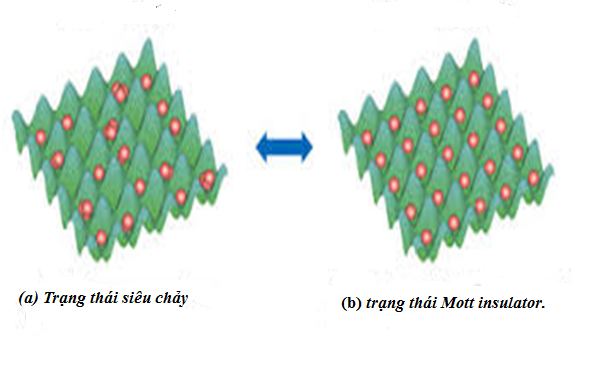 Hình 3.3. Trạng thái siêu chảy (a): nguyên tử tự do di chuyển trong mạng quang và trạng thái Mott insulator :nguyên tử định xứ trong trong mạng (b)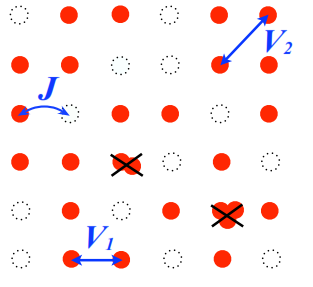 Hình 3.4. Mô hình mạng và các tương tác trong mô hình Hardcore Boson CHƯƠNG 4 : PHƯƠNG PHÁP MONTE CARLO LƯỢNG TỬPhương pháp mô phỏng Monte Carlo MC là một công cụ số thường được sử dụngđể khảo sát các hệ có kích lớn, đặc biệt là các hệ lượng tử tương quan mạnh (ví dụ: thế năng tương tác có cùng bậc với động năng)  khi lý thuyết nhiễu loạn không thể mô tả được .4.1 .Thuật toán Sâu (Worm)WA  lần đầu tiên được giới thiệu cho mô hình thống kê lượng tử Prokof ’ev,SvistunovvàT upitsyn (1997). Sau đó được tổng quát thành mô hình cổ điển bởi Prokof ’ev and Svistunov (2001).  Ý tưởng của WA vô cùng đơn giản , tưởng tượng tất cả không gian cấu hình  đều được đại diện bởi tập hợp các đường khép kín. Hệ hai mức năng lượng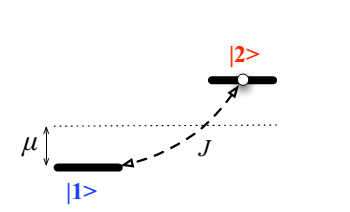 Hình 4.1 : Sơ đồ năng lượng trong mô hình hệ hai mức năng lượng4.3.Hệ đơn hạt.4.4.Hệ nhiều hạt.Xét hệ nhiều hạt thỏa mãn điều kiện boson lõi rắn, tính  đến tương tác giữa các cặp lân cận gần nhất và lân cận gần thứ hai, Hamiltonian của hệ có dạng:xi là thời gian ảo, là số định xứ trong không gian4.5.Áp Dụng phương pháp QMCChúng tôi quan tâm đến giới hạn hữu hạn của hạt hard-cord boson tương tác với nhau trên, không tồn tại hơn một hạt ở trên cùng một vị trí và bao gồm lực tương tác giữa các hạt lân cận gần nhất.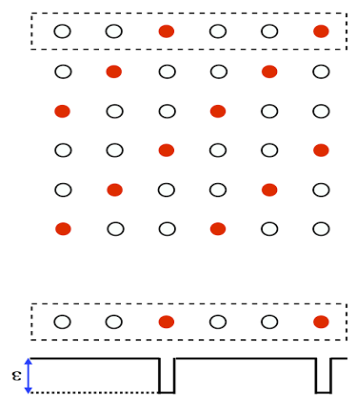 Hình 4.3: Cấu trúc khi có trường ngoài trong mạng vuông 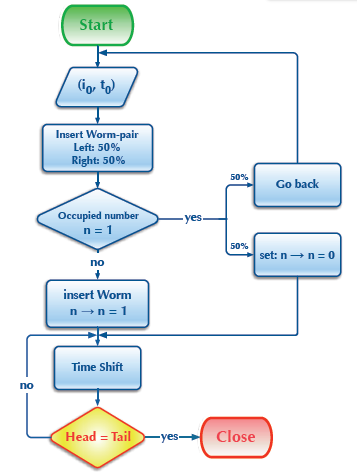 Hình 4.4 Giản đồ mô tả WA- LOWACHƯƠNG 5: KẾT QUẢ THẢO LUẬN5.1. Giản đồ pha khi không có trường ngoài.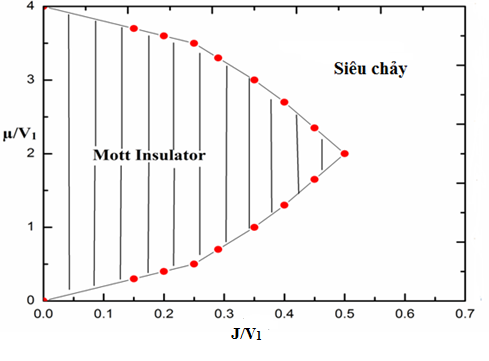 Hình 5.1. Giản đồ pha của mô Bose-Hubbard.Quan sát giản đồ pha hình 5.1 ta thấy nó có hai trạng thái trên giản đồ được biểu thị khác nhau và phân cách bởi đường biên. Trạng thái thứ nhất là trạng thái điện môi Mott – MI (dạng thù hình là chất rắn), đặc trưng bởi tham số trật tự là hệ số cấu trúc tĩnh S(π,π) ≠ 0 còn mật độ siêu chảy bằng 0. 5.2. Giản đồ pha khi  có tương tác xa hơn lân cận gần nhấtKhi thêm vào hệ tương tác của hạt xa hơn lân cận gần nhất thì đã xuất hiện trong mạng pha siêu rắn trong mạng vuông[19].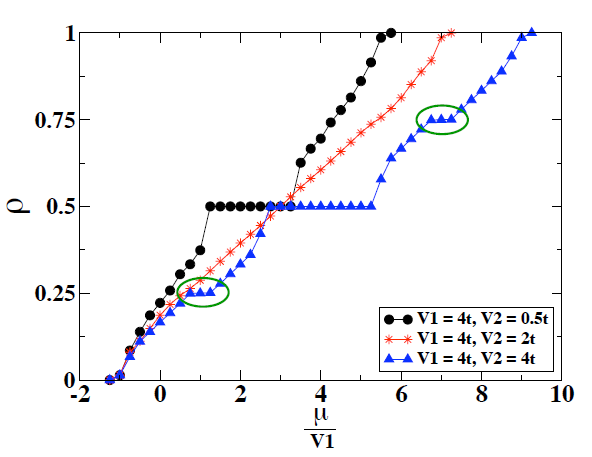 Hình 5.2:  Mật độ hạt phụ thuộc vào thế hóa 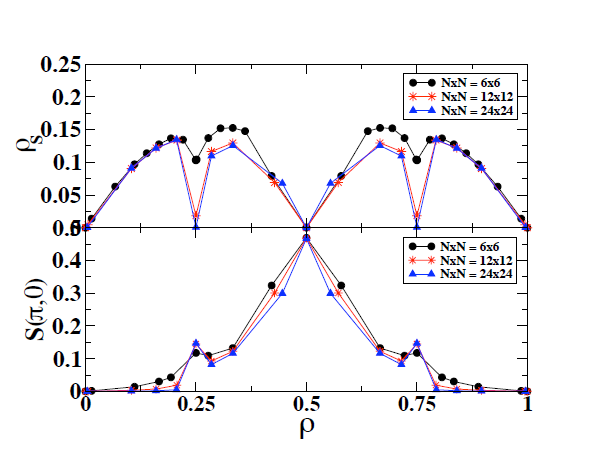 Hình 5.3: Mật độ siêu rắn  ở phần trên của đồ thị và chỉ số cấu trúc tĩnh theo mật độ hạt ở phía dưới của đồ thị.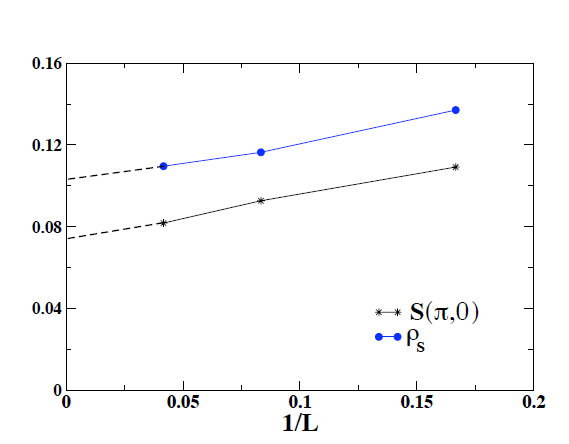 Hình 5.4:Mật độ siêu chảy và chỉ số cấu trúc theo nghịch đảo kích thước mạng tại mật độ hạt .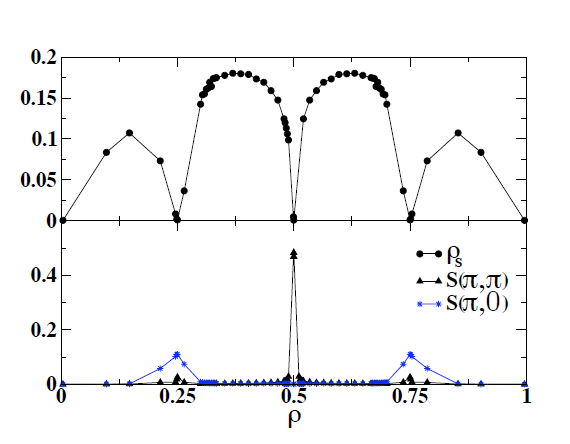 Hình 5.5 : Mật độ siêu chảy ở phần trên của đồ thị và chỉ số cấu trúc ở phần dưới của đồ thị .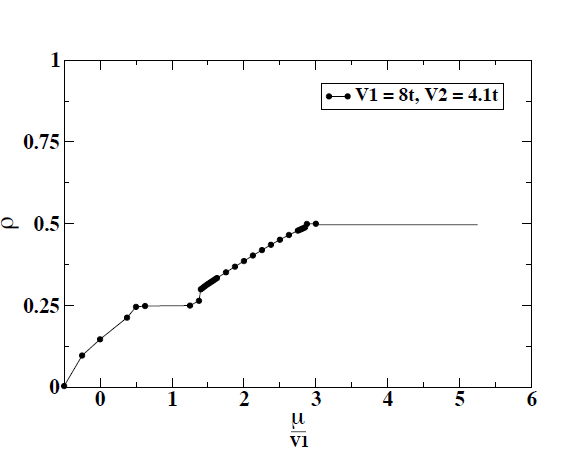 Hình 5.6 Mật độ hạt  theo thế hóa 5.3. Giản đồ pha khi có trường ngoàiVới các giá trị μ khác nhau, hệ sẽ có số hạt tương ứng. Để chứng minh điều này, chúng tôi đã thay đổi thế hóa trong mô phỏng và quan sát sự thay đổi số hạt như trên hình vẽ với các giá trị khác nhau của trường ngoài ε.   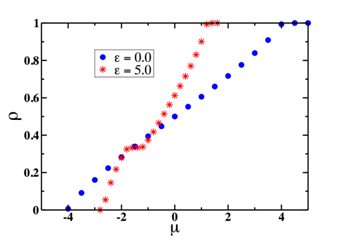 Hình 5.7.Sự phụ thuộc của mật độ hạt vào thế hóa khi có trường ngoài .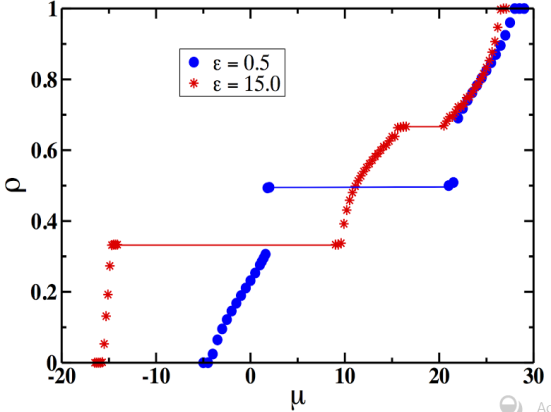 Hình 5.8: Mối liên hệ giữa mật độ và thế hóa  khi có trường ngoài và thể thế năng giữa hai hạt lân cận gần nhất  V1= 6.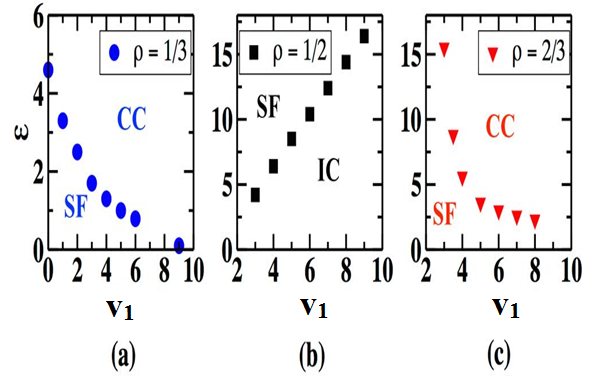 Hình 5.9: Giản đồ pha tại trạng thái cơ bản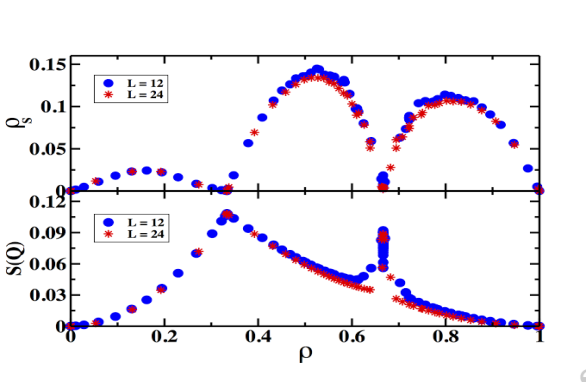 Hình 5.10: Mật độ siêu chảy và chỉ số cấu trúc tĩnh theo mật độ hạt khi có trường ngoàiKẾT LUẬNChúng tôi đã áp dụng thành công phương pháp Monte Carlo lượng tử sử dụng thuật toán Sâu để tính toán cho mô hình Bose Hubbard mở rộng với hệ boson lõi rắn trong mạng vuông có tính đến tương tác lân cận gần nhất trong điều kiện có mặt từ trường ngoài. Chúng tôi đã xây dựng được giản đồ của trạng thái cơ bản nhờ các mô phỏng ở nhiệt độ rất thấp và với các cường độ trường ngoài khác nhau. Tính toán chỉ ra rằng, khi trường ngoài vượt quá giá trị ngưỡng, hệ sẽ hình thành các pha rắn tại các mật độ ρ= 1/3 và ρ = 2/3. Đáng chú ý là các pha rắn này không xuất hiện khi không có trường ngoài. Tại mật độ ρ = 1/2, tương tác lân cận gần nhất vẫn có ảnh hưởng khi trường ngoài yếu, pha rắn dạng ô bàn cờ vẫn tồn tại như khi không có trường ngoài.Thú vị nhất là chúng tôi đã tìm được pha siêu rắn khi tăng hoặc giảm mật độ hạt xung quanh các pha rắn. Đây là một kết quả đáng chú ý vì các tác giả khác không tìm thấy pha siêu rắn trong mô hình không có trường ngoài. Chúng tôi cũng chỉ ra rằng, pha siêu rắn xuất hiện đồng thời với sự có mặt của các pha rắn tại các mật độ khác nhau. Ngay khi trường ngoài quá yếu, không đủ để ổn định pha rắn thì pha siêu rắn sẽ biến mất. Các kết quả nghiên cứu của chúng tôi có thể được kiểm chứng thực nghiệm bằng các hệ nguyên tử siêu lạnh bẫy trong mạng quang, các hệ Helium hấp thụ trên graphite hay các cặp exciton ngưng tụ trong các hốc vi mô. TÀI LIỆU THAM KHẢOTài Liệu Tiếng Việt[1] Bùi Quang Báu, Nguyễn Văn Hùng, Bùi Bằng Đoan (2004), Vật Lý thống kê,  Nhà xuất bản Đại học Quốc gia Hà Nội. [2] Nguyễn Văn Hùng (2000), Lý thuyết chất rắn, Nhà xuất bản Đại học Quốc gia Hà Nội.  Tài Liệu Tiếng Anh[3] A.F.AndreevandI.M.Lifshitz (1969),Quantum Theory of Defects in Crystals, Sov.Phys.JETP Vol. 29,, p. 1107. [4 ] B. Bujnowski, J. K. Corso, A. L. C. Hayward, J. H. Cole, and A. M. Martin (2014), Supersolid phases of light in extended Jaynes-Cummings-Hubbard systems, Phys. Rev. A 90, 043801.[5] M. Boninsegni and N. Prokof’ev,  (2005), Supersolid Phase of Hard-Core Bosons on a Triangular Lattice, Phys. Rev. Lett., Vol. 95, p. 237204. [6] M. Boninsegni, N. Prokof’ev, and B. Svistunov, (2006), Worm algorithm and diagrammatic Monte Carlo: A new approach to continuous-space path integral Monte Carlo simulations, Phys. Rev. E Vol. 74, p. 036701. [7] M. Boninsegni, N. Prokof’ev, and B. Svistunov, (2006), Superglass Phase of He-4, Phys. Rev. Lett. Vol. 96, p. 105301. [8] M. Bonisegni , N. Prokofiev, Colloquium, (2012), Supersolids: What and where are they?, Phys. Rev. Mod. Vol. 84, p. 759.  [9] G.V. Chester, (1970), Speculations on Bose-Einstein Condensation and Quantum Crystals, Phys.Rev.A Vol. 2, p. 256.[10]  L. Dang, M. Boninsegni and L. Pollet, (2008), Vacancy supersolid of hard-core bosons on the square lattice,  Phys. Rev. B Vol. 78, 132512 .[11] L. Dang, Stephen Inglis, and Roger G. Melko, (2011), Quantum spin liquid in a spin-1/2 XY model with four-site exchange on the kagome lattice,  Phys. Rev. B Vol. 84, 2011, p. 132409. [12] D.Jaksch, C. Bruder, J. I. Cirac, C. W. Gardiner, and P. Zoller, (1998), Cold Bosonic Atoms in Optical Lattices,  Phys.Rev.Lett. Vol. 81, p. 3108. [13] D. Jaksch and P. Zoller, (2005), The cold atom Hubbard toolbox, Ann.Phys. Vol. 52, p. 52 .[14] Johan Carlstrom and Egor Babaev, (2014), Entropy-and Flow-Induced Superfluid States, Phys. Rev. Lett. 113 .[15] P. Kapitza, (1938), Viscosity of liquid helium below the λ-point, Nature, Vol. 74, p. 141. [16] G. G. Batrouni and R. T. Scalettar, (2000),  Phase Separation in Supersolids, Phys. Rev. Lett. 84 , 1599.[17] E.Kim and M.Chan, (2004), Observation of hidden phases in supersolid He4, Nature Vol. 427, p. 225.[18] Kwai-Kong Ng, (2015), Valence bond supersolid in a bilayer extended Bose Hubbard model, Phys. Rev. B 91, 054516.[19]  R. G. Melko, A. Paramekanti, A. A. Burkov, A. Vishwanath, D. N. Sheng, and L. Balents, 2005, Supersolid Order from Disorder: Hard-Core Bosons on the Triangular Lattice, Phys. Rev. Lett., Vol. 95, p. 127207  [20]  L. Pollet, K. V. Houcke, and S. M. A. Rombouts, (2007), Engineering local optimality in quantum Monte Carlo algorithms, J. Comput. Phys., Vol. 225, p. 2249. [21]  N. V. Prokof’ev, B. V. Svistunov, and I. S. Tupitsyn, (1998), Exact, Complete, and Universal Continuous-Time Worldline Monte Carlo Approach to the Statistics of Discrete Quantum Systems,  JETP, Vol. 87, p. 310. [22] Tapan Mishra, Ramesh V. Pai, Subroto Mukerjee, (2014), Supersolid in a one-dimensional model of hard-core bosons, Phys. Rev. A 89, 013615.[23] Wei Han, Gediminas Juzeliūnas, Wei Zhang, and Wu-Ming Liu (2015), Supersolid with nontrivial topological spin textures in spin-orbit-coupled Bose gases, Phys. Rev. A 91, 013607.[24] V. G. Rousseau, (2014), Superfluid density in continouus and discrete spaces : Avoiding misconceptions, Phys. Rev. B 90,134503.[25] Simon Jesenko,  2010 Ultracold atoms in optical lattice, Phys. Seminar, May 25.[26] M. Troyer S. Wessel, (2005), Supersolid Hard-Core Bosons on the Triangular Lattice, Phys. Rev. Lett., Vol. 95, p. 127205 [27] Yuta Murakami, Philipp Werner, Naoto Tsuji, and Hideo Aoki (2014), Supersolid Phase Accompanied by a Quantum Critical Point in the Intermediate Coupling Regime of the Holstein Model, Phys. Rev. Lett. 113, 266404 [28] Zhihao Lan and Carlos Lobo, (2014), Opitcal lattices with large scattering length : Using few-body physics to simulate an điện tử-phonon system, Phys. Rev. A 90, 033627 Các công trình đã công bố có liên quan đến luận văn1. “ Quantum Monte Carlo study of quantum phase transition in square optical supperlattice” Poster tham gia hội nghị Nanomata 2014, Manuscript code: SF7.2. “ Siêu rắn: trạng thái mới của vật chất”,  Phạm Thanh Đại, Đặng Đình Long, Tạp chí Khoa học và công nghệ Việt Nam, số 10 tập 03 (2015).MIĐiện môi Mott SF(Superfluid) Trạng thái siêu chảySS(Supersolid) Trạng thái siêu rắnS(π,π)Hệ số cấu trúc tĩnhBECNgưng tụ Bose-EinsteinµThế hóaMật độ siêu chảyMật độ hạtJYếu tố ma trận nhảyHHamiltonUThế năng tương tác trên một nútV1Thế năng tương tác của hai boson lận cận gần nhâtV2Thế năng tương tác của hai boson lận cận gần nhất thứ haiCường độ điện trườngNSố hạtLxLKích thước mạng